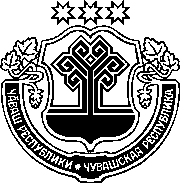 ЧӐВАШ РЕСПУБЛИКИН САККУНӖЧӐВАШ РЕСПУБЛИКИН КОНСТИТУЦИНЕ УЛШӐНУСЕМ КӖРТЕССИ ҪИНЧЕН Чӑваш Республикин Патшалӑх Канашӗ2021 ҫулхи ҫӗртме уйӑхӗн 17-мӗшӗнчейышӑннӑ1 статья Чӑваш Республикин Конституцине (Чӑваш Республикин Патшалӑх Канашӗн ведомоҫӗсем, 2000, 38 №; 2003, 53 №; 2004, 60 №; 2005, 63 №; 2006, 71 №; 2010, 85 №; 2011, 91 №; 2012, 95 №; "Республика" хаҫат, 2012, юпа уйӑхӗн 5-мӗшӗ; Чӑваш Республикин Саккунӗсен пуххи, 2013, 3, 7 №-сем; 2014, 6 №; 2016, 4 №; "Республика" хаҫат, 2018, ака уйӑхӗн 4-мӗшӗ) ҫакӑн пек улшӑнусем кӗртес:1) 68 статьян 6-мӗш пунктӗнче:а) ҫакӑн пек ҫырса иккӗмӗш ҫӗнӗ абзац хушса хурас:"Федераци саккунӗпе палӑртнӑ йӗрке тӑрӑх Чӑваш Республикин Пуҫлӑхӗн Раҫҫей Федерацийӗн территорийӗн тулашӗнче вырнаҫнӑ ют ҫӗршывсен банкӗсенче счетсем (вкладсем) уҫма е тытса тӑма, алӑри укҫа-тенкӗпе хаклӑ япаласем упрама юрамасть.";ӑ) иккӗмӗш абзаца виҫҫӗмӗш абзац тесе шутлас;б) ҫакӑн пек ҫырса абзац хушса хурас:"Федераци саккунӗпе Раҫҫей Федерацийӗн субъекчӗн чи аслӑ должноҫри ҫынни тӗлӗшпе хушма требованисем палӑртма пултараҫҫӗ.";2) 69 статьян 2-мӗш пунктӗнче:а) "Раҫҫей Федерацийӗн гражданинӗн," сӑмахсем умӗн "Раҫҫей Федерацийӗнче ялан пурӑнакан," сӑмахсем хушса хурас;ӑ) "гражданлӑх" сӑмах хыҫҫӑн "(подданство)" сӑмах хушса хурас;3) 72 статьян 9-мӗш пункчӗ хӑйӗн вӑйне ҫухатнӑ тесе йышӑнас;4) 74 статьян 8-мӗш пунктне ҫакӑн пек ҫырса хурас:"8) Раҫҫей Федерацийӗн гражданлӑхне ҫухатсан е ют патшалӑх гражданлӑхӗ (подданстви) е тата Раҫҫей Федерацийӗн гражданинӗн ют патшалӑх территорийӗнче пурӑнма ирӗк илни е унта ялан пурӑнма право пуррине ӗнентерекен ытти документ пур пулсан;";5) 80 статьяра:а) 1-мӗш пунктра:14-мӗш ҫум пункт хӑйӗн вӑйне ҫухатнӑ тесе йышӑнас;33-мӗш ҫум пунктра "Чӑваш Республикин Адвокат палати ҫумӗнчи" сӑмахсене "Чӑваш Республикин Адвокат палатин" сӑмахсемпе улӑштарас;ӑ) 2-мӗш пункта "депутатсен палӑртнӑ пӗтӗм хисепӗн ҫурри ытла вӗсем майлӑ сасӑласан," сӑмахсем хыҫҫӑн "енчен те федераци саккунӗпе урӑххине пӑхса хӑварман пулсан," сӑмахсем хушса хурас;6) ҫакӑн пек ҫырса 801 статья хушса хурас:"801 статьяЧӑваш Республикин Патшалӑх Канашӗ парламент тӗрӗслевне тума, ҫав шутра парламент ыйтнисене ярса пама пултарать. Парламент тӗрӗслевне тумалли йӗркене Чӑваш Республикин саккунӗпе тата Чӑваш Республикин Патшалӑх Канашӗн Регламенчӗпе палӑртаҫҫӗ.";7) 83 статьян 2-мӗш пунктӗнче "палӑртнӑ хисепӗн" сӑмахсене "суйланнӑ хисепӗн" сӑмахсемпе улӑштарас;8) 84 статьян 1-мӗш пунктне ҫакӑн пек ҫырса хурас:"1. Чӑваш Республикин Патшалӑх Канашӗн депутачӗ пулма Раҫҫей Федерацийӗнче ялан пурӑнакан, ют патшалӑх гражданлӑхӗ (подданстви) 
е тата Раҫҫей Федерацийӗн гражданинӗ ют патшалӑх территорийӗнче пурӑнма ирӗк илни е унта ялан пурӑнма право пуррине ӗнентерекен ытти документ пулман, федераци саккунӗпе, Чӑваш Республикин Конституцийӗпе 
тата (е) Чӑваш Республикин саккунӗпе килӗшӳллӗн пассивлӑ суйлав правипе усӑ куракан, Раҫҫей Федерацийӗн 21 ҫула ҫитнӗ гражданинне суйлама пултараҫҫӗ.";9) 7 сыпӑк ятӗнче "тата прокуратура" сӑмахсене кӑларса пӑрахас;10) 93 статьяра:а) 1-мӗш пункта "Чӑваш Республикин" сӑмахсем хушса хурас;ӑ) 2-мӗш пункта "Раҫҫей Федерацийӗн Конституцийӗпе тата" сӑмахсем хыҫҫӑн "федераци" сӑмах хушса хурас;11) 94 статьяна "миравай судьясем" сӑмахсем умӗн "Чӑваш Республикин" сӑмахсем хушса хурас;12) 95 статья хӑйӗн вӑйне ҫухатнӑ тесе йышӑнас;13) 96 статьяра:а) ҫакӑн пек ҫырса 31-мӗш тата 32-мӗш пунктсем хушса хурас:"31. Раҫҫей Федерацийӗн Конституцийӗпе килӗшӳллӗн вырӑнти хӑй тытӑмлӑх органӗсемпе патшалӑх влаҫӗн органӗсем Раҫҫей Федерацийӗнчи халӑх влаҫӗн пӗрлехи тытӑмне кӗреҫҫӗ тата тивӗҫлӗ территорире пурӑнакан халӑх интересӗсене шута илсе унӑн ыйтӑвӗсене тухӑҫлӑрах татса парас тӗллевпе тачӑ ҫыхӑнса ӗҫлеҫҫӗ.32. Чӑваш Республикин патшалӑх влаҫӗн органӗсем вырӑнти хӑй тытӑмлӑх органӗсене йӗркелес, федераци саккунӗпе палӑртнӑ йӗркепе тата тӗслӗхсенче вырӑнти хӑй тытӑмлӑхӑн должноҫри ҫыннисене должноҫа уйӑрса лартас тата должноҫран хӑтарас ӗҫе хутшӑнма пултараҫҫӗ."; ӑ) 4-мӗш пунктра "муниципалитет пӗрлӗхӗн" сӑмахсене "вырӑнти хӑй тытӑмлӑх ӗҫне туса пыракан территорисен чиккисенче" сӑмахсемпе улӑштарас, "федераци саккунӗпе палӑртнӑ йӗркепе" сӑмахсем хушса хурас; 14) 99 статьяра:а) 1-мӗш пунктра "вырӑнти налуксене ҫирӗплетеҫҫӗ, обществӑри йӗркелӗхе сыхлаҫҫӗ тата вырӑнти пӗлтерӗшлӗ ытти ыйтусене татса параҫҫӗ" сӑмахсене "вырӑнти налуксемпе тӳлевсене палӑртса хураҫҫӗ, вырӑн пӗлтерӗшлӗ ытти ыйтусене татса параҫҫӗ, ҫавӑн пекех федераци саккунӗпе килӗшӳллӗн хӑйсен компетенцийӗн шайӗнче пурне те тивӗҫмелли медицина пулӑшӑвӗпе тивӗҫтереҫҫӗ" сӑмахсемпе улӑштарас;ӑ) 2-мӗш пунктра "вӗсене пурнӑҫлама кирлӗ пурлӑхпа укҫа-тенкӗ уйӑрса параҫҫӗ" сӑмахсене "вӗсене ҫав полномочисене пурнӑҫлама кирлӗ пурлӑхпа укҫа-тенкӗ уйӑрса панӑ чухне" сӑмахсемпе улӑштарас;15) 100 статьяра "Чӑваш Республикин патшалӑх влаҫӗн органӗсем тунӑ йышӑнусене тата" сӑмахсене "вырӑнти хӑй тытӑмлӑх органӗсем Чӑваш Республикин патшалӑх влаҫӗн органӗсемпе ҫыхӑнса ӗҫленӗ май халӑхпа тумалли ӗҫсене пурнӑҫланине, ҫавӑн пекех" сӑмахсемпе улӑштарас.2 статья1. Ҫак Саккун, ҫак статьяпа урӑх вӑхӑтра вӑя кӗртме палӑртнӑ положенисемсӗр пуҫне, ӑна официаллӑ йӗркепе пичетлесе кӑларнӑ кун хыҫҫӑн вунӑ кун иртсен вӑя кӗрет.2. Ҫак Саккунӑн 1 статйин 2-мӗш пункчӗн "ӑ" ҫум пункчӗ, 4-мӗш тата 8-мӗш пункчӗсем 2021 ҫулхи утӑ уйӑхӗн 1-мӗшӗнчен пуҫласа вӑя кӗреҫҫӗ. Шупашкар хулиЧӑваш РеспубликинПуҫлӑхӗО. Николаев